	            	   	JUDEŢUL BIHOR-COMUNA SĂLARD                                                           					  	Sălard Nr 724,C.P. 417450,                                                                             			   		 	 Judeţul Bihor, România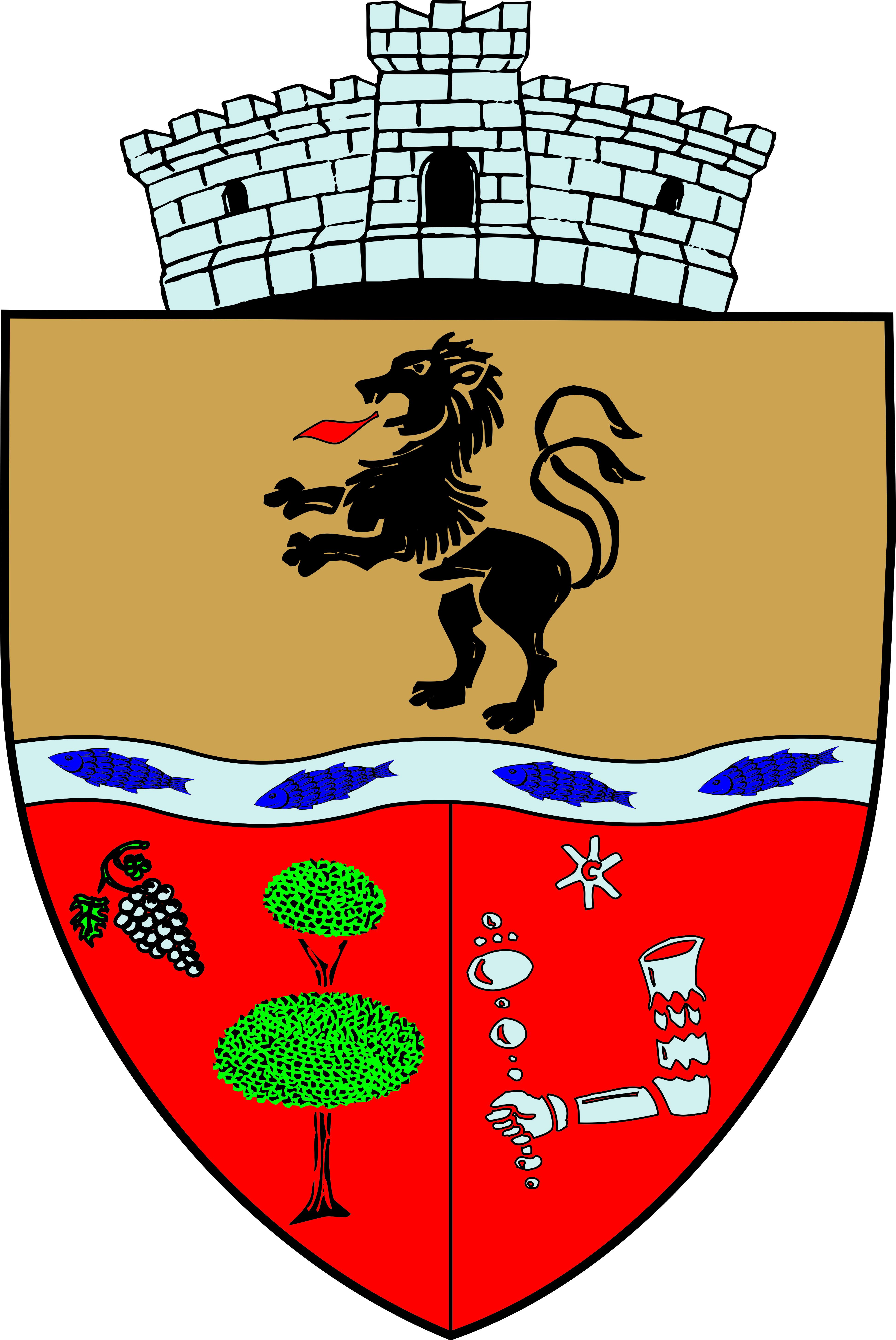 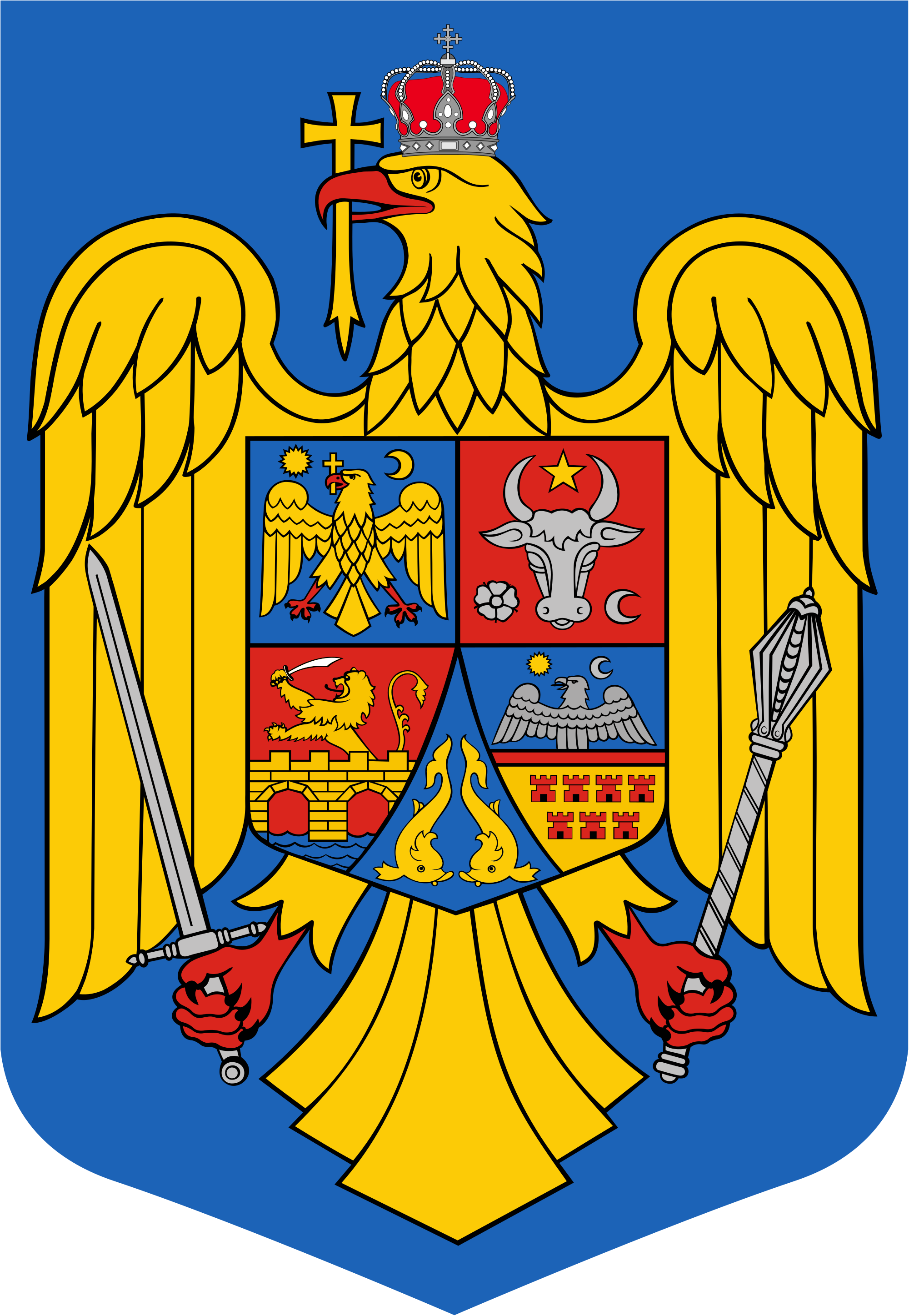                                       	 CÎF:4641318, Tel /Fax: 0259/441049, Fax:0259/441051                             	    e-mail: primariasalard@yahoo.com    comunasalardbh@gmail.com	                                                                            		www.salard.ro  Anunţ public                                                       ŞEDINŢĂ ORDINARĂ   a Consiliului local al comunei Sălard                            	                  în data de  7 martie   2022 ora 16,00 	În conformitate cu prevederile art. 133 , alin. (1)  din Ordonanța de Urgență a Guvernului  nr. 57/2019 privind Codul administrativ,                                                                                                     	Se convocă şedinţa ordinară  a Consiliului local al comunei Sălard, care va avea loc în  data de   7 martie     2022 ora 16,00  în sala de şedinţe a  comunei Sălard,  conform  Dispozitiei  nr. 36/ 01.03.2022  emisă   de Primarul  comunei Salard,Nagy Miklos,                                                                                                                                                          	Ordinea de zi a şedinţei  se aduce la cunoştinţa locuitorilor comunei Sălard, potrivit dispoziţiilor   art. 135  , alin. (4)  din Ordonanța de Urgență a Guvernului  nr. 57/2019 privind Codul administrativ:                                                                                                                                                    1.Proiect de hotărâre privind aprobarea procesului verbal al  şedinţei  ordinare a Consiliului local al comunei Sălard din data de 10  februarie 2022.                                                                                                               Inițiator: primar -Nagy Miklos                                                                                                                                                  2.Proiect de hotărâre privind aprobarea ordinii de zi a sedinței ordinare din 7 martie   2022                                                                                                                                                             Inițiator: primar -Nagy Miklos                                                                                                                                         3.Proiect de hotărâre privind aprobarea Reţelei şcolare preuniversitare  de stat a Comunei Sălard pentru anul  şcolar  2022-2023                                                                                                                                                                            Inițiator: primar -Nagy Miklos                                                                                                                                                                                                                                                                                                                            4.Proiect de hotărâre privind  desemnarea reprezentantilor  Consiliului local al comunei Sălard pentru a face parte din Comisia de evaluare a probei de interviu din cadrul concursului pentru ocuparea funcției de  director /director adjunct al Școlii Gimnaziale„Szalardi Janos” Sălard,judetul Bihor                                                       Inițiator: primar -Nagy Miklos                                                                                                                                                                                                                                                                                                                                                                                                                                                                                                                            5.Proiect de hotărâre privind   aprobarea Bugetului  local al  comunei Sălard  pe anul 2022                                                      Inițiator: primar -Nagy Miklos                                                                                                                                                                                                                 6.Proiect de hotărâre  privind incheierea exercitiului bugetar pe trimestrul IV 2021                                                              Inițiator: primar -Nagy Miklos                                                                                                                                                                                     7.Proiect de hotărâre privind aprobarea încheierii unui  protocol de colaborare între   Administrația bazinală  de apă   Crisuri  Oradea şi  Primăria comunei Sălard,județul Bihor pentru realizarea lucrărilor de decolmatare a  cursului de apă Valea Roșiori pe o lungime de 3 km situată pe raza UAT Sălard                                                        Inițiator: primar -Nagy Miklos                                                                                                                                                                                                                                                                                            8.Proiect de hotărâre privind aprobarea încheierii unui  protocol de colaborare între  Administrația bazinală de apă Crisuri Oradea şi  Primăria comunei Sălard,jud.Bihor pentru realizarea lucrărilor de defrișare a vegetației lemnoase pe râul  Barcău hm 1208-1178 pe o lungime de3 km situată pe raza UAT                                                                                                                                                                                                                                      Inițiator: primar -Nagy Miklos                                                                                                                                                  9.Diverse                                                                                                                                                 			    	 SECRETAR GENERAL UAT,                                                                                                                         				 ADRIANA GABRIELA DAMIAN